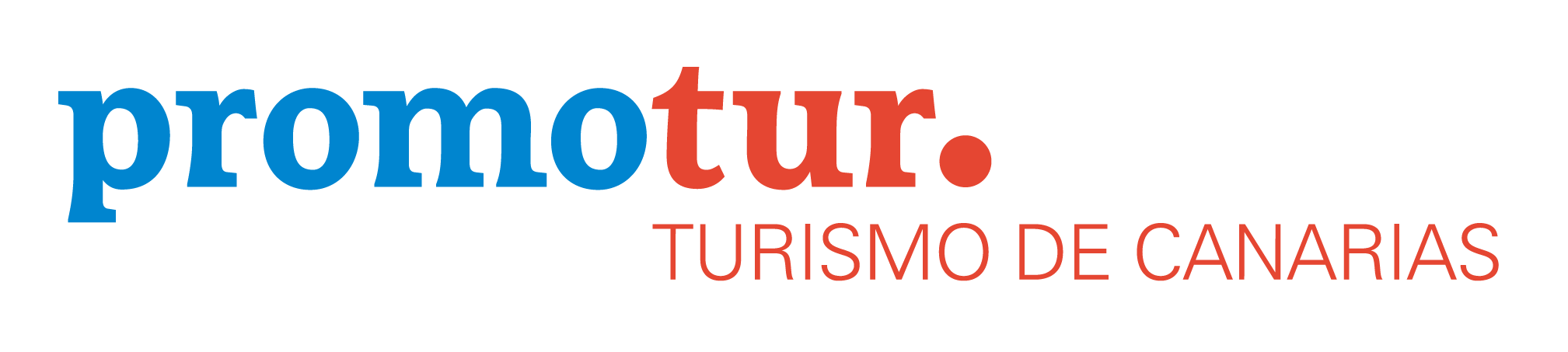 Promotur Turismo de Canarias promociona las Islas en Portugal como destino familiar de sol y playaEl proyecto conjunto con la Oficina Española de Turismo de Lisboa ha obtenido 2.080.579 impactos y 4.700 clicks, gracias a la inserción de banners publicitarios en medios digitales portugueses.El objetivo es promocionar las Islas como destino familiar de sol y playa de cara a verano.(Tenerife, xx de julio de 2016)Promotur  Turismo de Canarias, entidad dependiente de la Consejería de Turismo, Cultura y Deportes del Gobierno de Canarias, ha puesto en marcha una acción promocional en medios de comunicación digitales de Portugal para promocionar las Islas como destino familiar de sol y playa de cara al verano Luso. La iniciativa, que obtuvo 080.579 impactos y 4.700 clicks en el público objetivo, se ha desarrollado y financiado conjuntamente con la Oficina Española de Turismo de Lisboa y está orientada a impulsar la notoriedad de la marca Islas Canarias en la próxima temporada estival, ya que el mercado portugués tiene hábitos de consumo de viajes similares a los del mercado español y es en este periodo cuando reserva sus vacaciones.El proyecto de promoción online, cuyo coste total ascendió a 20.000€, contemplaba la inserción de anuncios y banners publicitarios de diversos formatos y tamaños en medios de comunicación generalistas como el Diario de Noticias! El Volta  do Mundo, TSF Radio noticias y el Jornal de noticias, siempre en las primeras posiciones para garantizar su visibilidad y eficacia. Además toda la información está disponible en la versión portuguesa de la página promocional laaventurajuntos.com, cuyos contenidos están dedicados especialmente  para el  segmento familiar.El objetivo de las campañas específicas como esta, enmarcada en la categoría Sol y Playa del Plan de Marketing 2016, es reforzar la imagen de Canarias en los diferentes segmentos del mercado atractivos para el destino y potenciar la difusión de las ventajas que tienen las Islas para las vacaciones en familia.  En este sentido, el clima, la diversidad y contraste de paisajes, junto a la calidad de las instalaciones turísticas canarias, hacen de las islas uno de los  mejores  lugares del mundo para disfrutar de unas vacaciones inolvidables en familia y el hecho de poder contar con vuelos directos durante todo el año, las convierten en un destino estrella en este segmento. De forma paralela a esta iniciativa la  Consejería de Turismo el Gobierno autónomo, a través de Turismo de Canarias, desarrolla otras acciones de promoción digital específicas para cada mercado que se posicionan también en reconocidos medios generalistas y especializados. Al respecto, la directora gerente de Promotur, María Méndez explicó que “la diversificación de las acciones promocionales y el alto grado de segmentación de los canales nos permite optimizar los recursos que se invierten en la promoción y alcanzar específicamente al turista que interesa a nuestro destino, como en este caso Portugal de cara al verano” concluyó.Acerca de Promotur Turismo de Canarias Promotur Turismo de Canarias, entidad dependiente de la Consejería de Turismo, Cultura y Deportes del Gobierno de Canarias, es responsable de la promoción de la marca turística Islas Canarias. Creada en el 2005, el principal objetivo de esta sociedad pública es el estudio, difusión y comercialización de la gran oferta turística que ofrece el Archipiélago canario en conjunción con el resto de instituciones de las islas vinculadas al sector turístico. Gabinete de prensaPatricia Delponti676 087 811 – promotur@porternovelli.es / pdelponti@gmail.comConsejería de Turismo, Cultura y Deportes del Gobierno de Canarias 
928 899396 / 928 899395 - comturismo.pg@gobiernodecanarias.org¡Sigue a Islas Canarias en las redes sociales!  Islas Canarias –www.holaislascanarias.com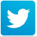 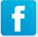 